Essential and useful source material for orchard management and fruit identification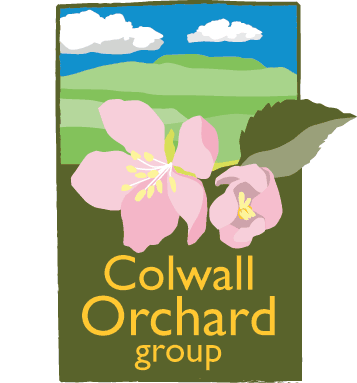 Identification and description guides.Apples. John Bultitude, 1983, Macmillan (out of print) – an essential guide to the identification of apples with keys, colour plates and detailed descriptions.The Apple Book. Rosy Sanders, 2010, Francis Lincoln Ltd – a beautiful and very useful identification guide to 100+ commoner varieties of apple. Out of print and selling for silly prices, if you have one don’t lose it.The Apples of England. H.V.Taylor, 1936, Crosby Lockwood & Son Ltd – Still a really useful identification guide if you can find it.Apples - a field guide.  Michael Clark, 2003, Whittet books – a useful but not essential guide to a selection of apple varieties. The Apples and Orchards of Worcestershire – A County Pomona. Wade Muggleton, 2017, Aspect Design – a great overview of Worcestershire’s particular apples.Apples of the Welsh Marches. Marcher Apple Network, 2008 – useful little booklet covering traditional varieties in Herefordshire, Gloucestershire, Worcester, Shropshire and East Wales.The Book of Pears. Joan Morgan and Elisabeth Doyle, 2015, Ebury Press - an essential directory of over 500 UK pear varieties, including perry pears, plus excellent essays on the history of pears and their cultivation.Bulmer’s Pomona. Caroline Todhunter, Ray Williams and Rodney Shackell, 1987, Fourth Estate – a beautifully illustrated and produce Pomona covering 35 of the most widely grown traditional cider apple varieties in Herefordshire. Out of print and currently selling at £135.Cider Apples: The New Pomona. Liz Copas, 2013, Short Run Press Ltd, Exeter – a really useful identification guide to these difficult little beggars with much other useful information to boot. Cherries: production and culture. Martin Crawford, 1997, Agroforestry Research Trust – currently the only available reference work to the arcane world of the cherry.A Cornish Pomona. James Evans & Mary Martin, 2014, published by the authors – a lovely little photographic identification guide to 170 apple varieties in the South West.Directory of Apple Cultivars. Martin Crawford, 2001, Agroforestry Research Trust – essential guide to UK apples including cider apples, covering over 3000 cultivars.  Includes useful information on rootstocks, soil preferences, when to pick and how long to store etc. Directory of Pear Cultivars. Martin Crawford, 1996, Agroforestry Research Trust – a very useful guide to the cultivation of pears with useful data on pollination and picking times.FruitID. www.fruitid.com – a fantastic website for fruit identification. Currently only covering apples but intended also to bring cobnuts, pears and plums into scope in the future.The Fruit Manual. Robert Hogg (1923), reprinted by Bibliolife - one of the great early guides to the identification of all fruit varieties including soft fruit and still a useful guide.The Grafter’s Handbook. R.J.Garner, 1954, Shenval Press Ltd – a very useful if somewhat dated guide emanating from the late lamented East Malling Research Station.A handbook of hardy fruits, apples and pears. Edward A Bunyard, 1920, London – one of the earliest fruit identification guides and still extremely useful. Out of print.Native Apples of Gloucestershire. Charles Martell, 2014, Glocestershire Orchard Trust – a great identification guide to all the Gloucestershire varieties, dessert, culinary and cider.Native Plums (Prunus) of Gloucestershire. Charles Martell, 2018, Hartpury Heritage Trust – the title says it all, another great offering from Charles Martell.The New Book of Apples. Joan Morgan and Alison Richards, 2002, Ebury Press – an essential directory of over 2000 UK apple varieties, including cider apples, plus excellent essays on the history of apples and orcharding.Pears. Jim Arbury and Sally Pinhey, 1997, Butler and Tanner Ltd – a very useful identification guide with plates to the commoner varieties of pear.Pears of Gloucestershire and Perry Pears of the Three Counties. Charles Martell, 2013, Hartpury Heritage Trust – an essential guide to the dark art of perry pear identification.Perry Pears. Luckwill and Pollard, 1963, University of Bristol – one of only two perry pear identification guides available.Plums. Jim Arbury and Sally Pinhey, 2002, Beaumont Publishing Pte Ltd – one of only a handful of books on plums covering history, propagation and rootstocks, cultivation and the identification of 56 varieties.Plums: production, culture and cultivar directory. Martin Crawford, 1996, Agroforestry Research Trust – the only printed guide available to cultivation and identification of plums.A Somerset Pomona:  the cider apples of Somerset. Liz Copas, 2004, Grenadier publishing Ltd – detailed identification guide with photos to cider varieties of the West Country including Herefordshire.Vintage Fruit: Marcher Apple Network, 2007, Compact Disc – illustrations, colour plates, section s and descriptions from the classic works of reference of Cider Apples and Perry Pears. A fantastic resource containing Pomona Herefordiensis; The Apple and Pear as Vintage Fruits; Perry Pears; Cider Apples and their Characters and Bulmer’s Pomona.Welsh Marches Pomona. Michael Porter, 2010, Marcher Apple Network – a beautifully illustrated guide to 30 or so of the rarer apples of the Welsh Marches.The Worcester Black Pear. Wade Muggleton (with recipes by Clare Tibbits), 2018 – a great little book covering all aspects of an iconic pear.History, Folklore and other miscellanea Apple Games and Customs. Common Ground, 2005 – nice little booklet. The Apple Source Book. Sue Clifford and Angela King, 2007, Common Ground – loads of apple recipes plus other interesting stuff.Cider. Annie Proulx (yes, that Annie Proulx) and Lew Nichols, 2003, Storey Publishing – a great little book, although American, on making cider, vinegar, brandy etc.Cider Apple Growers Guide. Liz Copas, 2011, National Association of Cider Makers – aimed mainly at commercial growers but has much useful information on planting, pruning etc.Ciderland. James Crowden, 2008, Birlinn Limited – a lovely exploration of the culture and history of cidermaking in the West Country and profiles of many well known cidermakers.The Common Ground book of Orchards: conservation, culture and community. Common Ground, 2000 – a lovely book on the cultural and wildlife heritage of orchards.Community orchards handbook. Common Ground, 2008 – does what it says on the tin.The Compleat Gard’ner: or, Directions for Cultivating and Right Ordering of Fruit-Gardens, and Kitchen-Gardens; by Mounsieur De La Quintinye. Now Compendiously Abridged. De la Quintinye, translated by John Evelyn, 1699, facsimile reprint form EEBO Editions – covers everything you would want to know in 1699 much of which is still relevant!The Compleat Planter & Cyderist by a Lover of Planting. 2003 facsimile reprint of the original 1685 publication, edited by Barry and Sarah Juniper. Privately published. A fantastic read, covering early aspects of fruit tree management – grafting, planting, orchard design, grafting, harvesting and cider making.A Harvest of Apples. Ruth Ward, 1997, Sage Press – compilation of apple recipes with lots of useful information on cooking and preserving apples.Insects on cherry trees. Naturalists Handbook 27, Simon Leather and Keith Bland, 1999, Richmond Publishing – Ronseal compliant.Orchards and Groves: Their History, Ecology, Culture and Archaeology. Landscape Ecology, Vol. 7, 2008. Ian D. Rotherham (ed.), 2008, Wildtrack Publishing – proceedings of a conference held at Sheffield Hallam University. Loads of interesting stuff with orchards in Herefordshire playing a prominent role.Orchards - Through the Eyes of an Artist. Jonathan Latimer, 2005, Latimer Press – a beautifully illustrated tour of orchards throughout the UK.Protecting our orchard heritage: a good practice guide for managing orchard projects. Ida Fabrizio, 2008, Sustain – a useful reference for those thinking of running an orchard project.The pruning of trees, shrubs and conifers. George E Brown, 1998, Timber Press – a useful guide to pruning techniques for trees and shrubs.Ripest Apples. Compiled by Roy Palmer, 1996, The Big Apple Association – an anthology of verse, prose and song.The Story of the Apple. Barry E Juniper and David J Madley, 2006, Timber Press – a wonderful scholarly work on the origin of the apple and its cultivation.Trees for your garden. Nick Dunn, 2010, The Tree Council – more a book about ornamental trees but provides some general information about a range of top-fruit varieties and some general, but useful information on pruning, harvesting, diseases etc.Colwall Orchard Group/Tim DixonSeptember 2018